Министерство образования и науки Российской Федерации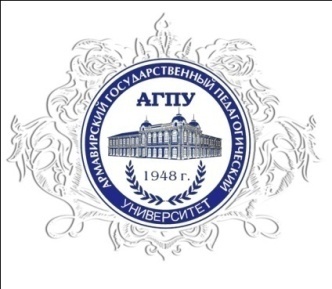 ФГБОУ ВО «Армавирский государственный педагогический университет»Совет обучающихся, студенческий комитет по качеству образованияОтдел профессиональной ориентации, практики и содействия трудоустройствуПрограмма Межрегиональной площадки «Вуз – студент – работодатель»В дни работы Площадкиеё участники имеют возможность ознакомиться с научно-методической работой кафедр АГПУ и его учебных лабораторийЦЕЛЬ МЕРОПРИЯТИЯ 1: анализ успехов и сложностей у работающих выпускников, обмен опытом с опытными учителями, формирование профессиональной позиции у студентов.Задачи:- содействие повышению квалификации и профессиональному росту молодых педагогов;- установление отношений сотрудничества и взаимодействия между молодыми специалистами и опытными педагогами;- оказание практической помощи учителям в вопросах совершенствования теоретических знаний и повышения педагогического мастерства;- внедрение в работу молодых учителей современных образовательных технологий;- пропаганда педагогического опыта молодых педагогов;- выявление ведущих потребностей начинающих специалистов в учебном процессе и содействие их разрешению;- формирование потребностей в непрерывном самообразовании;- предупреждение наиболее типичных ошибок, противоречий в организации учебных занятий, поиск возможных путей их преодоления;- оказание помощи в познании и творческом внедрении в учебно-воспитательный процесс достижений педагогической науки и передового опыта;- стимулирование развития индивидуального стиля творческой деятельности.ЦЕЛЬ МЕРОПРИЯТИЯ 2: Площадка направлена на участие студентов вуза регионов в профессиональной ориентации и трудоустройстве с привлечением заинтересованных  работодателей, развитием целевого обучения студентов.Задачи:1) определить тенденции развития социального партнерства как фактора повышения качества образования на основе теоретического анализа и анализа международного и российского практического опыта его реализации в образовательных системах;2) выявить стратегии социального партнерства как фактора повышения качества образования в системе начального профессионального образования;3) определить критерии и показатели внешней оценки качества образовательных услуг при реализации социального партнерства как фактора повышения качества образования в системе начального профессионального образования;4) разработать и реализовать модель социального партнерства как фактора повышения качества образования в системе начального профессионального образования;5) проверить эффективность организационно-педагогических условий реализации социального партнерства как фактора повышения качества образования в процессе проектного управления образовательным учреждением.Планируется участие студентов: Армавирского государственного педагогического университета, Адыгейского государственного университета, Майкопского государственного технологического университета,  Северо-Кавказского федерального университета, Ставропольского государственного аграрного университета, Ставропольского государственного педагогического института, Пятигорского государственного лингвистического университета, Кубанского государственного университета, Кубанского государственного университета физкультуры, спорта и туризма, Дагестанского государственного педагогического университета, Таганрогского государственного института им. Чехова и других вузов России.29 марта 2016 года 29 марта 2016 года 8.00 – 10.00Заезд и регистрация участников площадки, выдача сопроводительных материалов(г.Армавир, ул.Розы Люксембург, 159)9.00 – 10.30Регистрация участников Площадки(г.Армавир, ул.Розы Люксембург, 159)10.30 – 11.30Открытие Межрегиональной научно-методической площадки «Социально-образовательное партнерство учреждений общего и профессионального образования»Приветственное слово: Галустов Амбарцум Робертович – ректор ФГБОУ ВО «Армавирский государственный педагогический университет», доктор педагогических наук, профессор; Арисланова Диана Ринатовна – председатель Совета обучающихся ФГБОУ ВО «Армавирский государственный педагогический университет»Выступления:Терешкова Людмила Александровна, директор ЧУ ПОО «Армавирский колледж управления и социально-информационных технологий» – «Роль работодателя в процессе подготовки студентов к успешному трудоустройству»Вартанян Магдалина, студентка 4 курса исторического факультета (образовательная программа «Правовое образование») ФГБОУ ВО «Армавирский государственный педагогический университет» – «Легко ли молодому специалисту найти работу? Организационный, правовой и методический аспекты трудоустройства»Рыбакова Анна Александровна, специалист по содействию трудоустройству ФГБОУ ВО «Армавирский государственный педагогический университет» «Технология поиска вакансий на порталах Министерства труда и занятости»11.30 – 12.30Дискуссионные площадки:Знакомство участниковВыступления заявленных участников «Открытый микрофон»Работа проблемных групп «Разрушители мифов трудоустройства»Вручение сертификатов за участие в Межрегиональной площадке «Вуз – студент - работодатель»12.30 – 13.30Перерыв13.30 – 14.30Открытие заседания Клуба выпускников «Школа молодого педагога»Приветственное слово: Галустов Амбарцум Робертович – ректор ФГБОУ ВО «Армавирский государственный педагогический университет»; Арисланова Диана Ринатовна – председатель Совета обучающихся ФГБОУ ВО «Армавирский государственный педагогический университет»Выступление:Мастер-класс: «Психологический климат на уроке»14.30 – 16.30Практикум «Модель эффективного урока»Участники: студенты, учителя, преподаватели ссузов, вузов, работодатели.Защита проектов «Модель эффективного урока».Презентация журнала «Студент» по теме «Мое призвание - учитель»Вручение сертификатов за участие в работе Клуба выпускников «Школа молодого педагога»16.30Отъезд участников мероприятий